     РЕСПУБЛИКА БЕЛАРУСЬ                    ПАСПОРТ          воинского захоронения                                                            (захоронения жертв войн)                                                                                                           (учетный номер)1. Место и дата захоронения________Гродненская область, Свислочский район,                                                                                                                                          (область, район, город, Новодворский сельский совет, д. Студеники, 1944 год_____________________________________сельсовет, населенный пункт, число, месяц, год)2. Вид захоронения______братская могила________________________________________3. Охранная зона (границы захоронения)____длина – 15 м, ширина 11м_____________4. Краткое описание захоронения и его состояние___состояние удовлетворительное.____Памятник с надгробной плитой и фигурный постамент с мемориальной_доской. Установлен в 1967 г._______5. Количество захороненных:6. Персональные сведения: прилагается7. Кто осуществляет уход за захоронением_____ЧУП «Новый Двор – Агро»_____________8. Фотоснимок захоронения                                  9. Карта расположения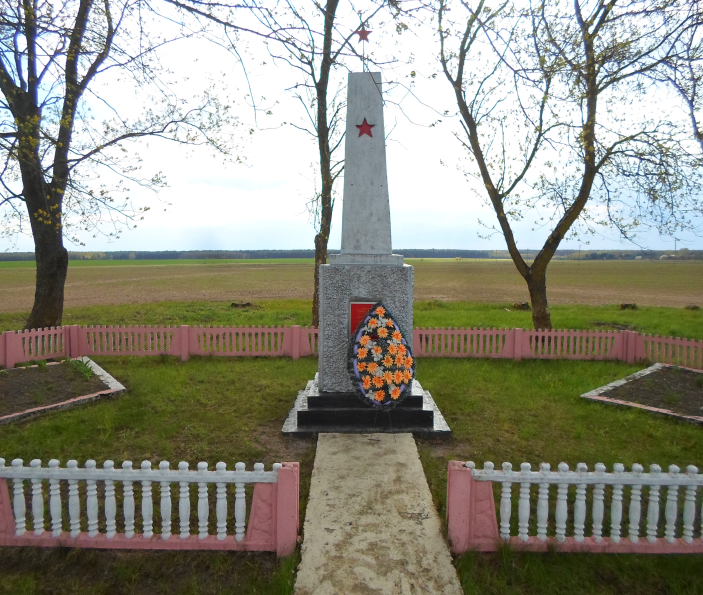 10. Дополнительная информация_________________________________________________11. Подписи уполномоченных представителей:Председатель Свислочского районного исполнительного комитета                                   В.С.ОнищикМ.П.«_10__» __мая___2017 г.Военный комиссар Волковысского,Берестовицкого и Свислочского районовполковник                                                                                  С.В.ИгнатовичМ.П.«_10__» ___мая___2017 г.СПИСКИ ПОГИБШИХКарточка №2518           Область Гродненская             Район  Свислочский             Пункт д. СтуденикиВсегоВ том числе по категориямВ том числе по категориямВ том числе по категориямВ том числе по категориямВ том числе по категориямВ том числе по категориямВ том числе по категориямВ том числе по категориямИз нихИз нихПриме-чаниеВсеговоеннослужащихвоеннослужащихучастниковсопротивленияучастниковсопротивлениявоеннопленныхвоеннопленныхжертв войнжертв войнизве-стныхнеиз-вест-ныхПриме-чаниеВсегоизве-стныхнеиз-вест-ныхизве-стныхнеиз-вест-ныхизве-стныхнеиз-вест-ныхизве-стныхнеиз-вест-ныхизве-стныхнеиз-вест-ныхПриме-чание2525-------25-№ п/пВоинское званиеФамилияИмяОтчество(если таковое имеется)Дата рожденияДата гибели или смертиМесто первичного захороненияМесто службыМесто рождения и призыва1.рядовойАдикаевХамзаМухамеджанов1903     09.1944-40 А 569 апМордовская ССР,  Лямбирский р-н призванЛямбирским РВК, Мордовская АССР, 2.ефрейторБабичевЕвстафийФедорович190915.07.1944д. Бойковичи37 сдМогилевская обл., Красночановский р-н, Городенский с/с призван в 1943 году, Чериковским РВК, Могилевской обл., 3.сержантБароновЛеонидИнокентьевич192115.07.1944д. Бойковичи37 сдКрасноярский край, Усинский р-н	призван в  1940 году Крапивинским РВК4.лейтенантБобковВладимирАфанасьевич1923     07.1944---5.рядовойБодырьХасан191815.07.1944д. Бойковичи37 сдКуланская обл., Шурабадский р-нпризван в 1943 году Шуроабадским РВК, Таджикской ССР6.рядовойГородницкийГригорийТарасович192515.07.1944д. Бойковичи37 сдПолтавская обл., Деканский р-н, с. Вандары призван в 1943 году Диканьским РВК Украинской ССР7.рядовойГрошевИванВасильевич191515.07.1944д. Бойковичи37 сдГорьковская обл., Пятоперевозовский р-н, д. М. Кимары	призван в 1942 году Перевозским РВК, Горьковской области8.рядовойДюминАлександрИосифович192415.07.1944д. Бойковичи37 сдКуйбышевская обл., Кузоватовский р-н, п. Зел. Курганпризван в 1942 году Кузоватовским РВК9.рядовойЕлховНиколайВасильевич192515.07.1944д. Бойковичи37 сдТатарская АССР, Мензелинский р-н призван 	04.01.1943 года Мензелинским РВК10.рядовойЗавалишинВладимирАлексеевич192415.07.1944д. Бойковичи37 сдг. Курск, ул. Сиротская, 21 призван в 1943 году Курским РВК11.рядовойЗдорИлларионФедорович192515.07.1944д. Бойковичи37 сдЧерниговская обл., Добрянский р-н	Призван в1943 году Добрянским РВК, Украинской ССР, 12.рядовойМариенкоИванМитрофанович192515.07.1944д. Бойковичи37 сдСтавропольский край, Михайловский р-н призван 1943, МихайловскимРВК, Ставропольского края13.рядовойМолдаевСайдафай192415.07.1944д. Бойковичи37 сдКиргизская ССР, Ошская обл. призван в 1942 году, Узгенским РВК, Киргизской ССР, 14.рядовойОтрохИванТимофеевич190715.07.1944д. Бойковичи37 сдЧерниговская обл., Бобровицкий р-н	призван в 1943 году Бобровицким РВК, Украинская ССР15.рядовойПроцикВасилийНиколаевич192115.07.1944д. Бойковичи37 сдГомельская обл., Речицкий р-н, д. Засло, призван в 1943 году перед. частями КА16.мл. серж.СмольскийПетрТрофимович15.07.1944д. Бойковичи37 сдПолесская обл., Василевичский р-н	призван в 1943 году, Василевичским РВК Белорусской ССР17.рядовойЦветодубовИванИванович1921     06.1941---18.ефрейторЦыркуновИльяКоленкович192315.07.1944д. Бойковичи37 сдГомельская обл., Жлобинский р-н, призван в 1943 году Жлобинским РВК19.рядовойШиповИванСтепанович192415.07.1944д. Бойковичи37 сдАлтайский край, Залесовский р-н	Призван 24.08.1942 Кузедеевским РВК, Новосибирская обл.20.рядовойЮсуповМулгобай192415.07.1944д. Бойковичи37 сдТашкентская обл., Средне-Чирчикский р-н призванЧирчикским РВК, Узбекской ССР21.сержантМасловНиколайАлексеевич192415.07.1944д. Бойковичи37 сдг. Пенза	призван в 1943 году Кондарским  РВК Пензенской области22.рядовойПорошинПетрМитрофанович190215.07.1944д. Бойковичи37 сдОрловская обл., Болховский р-н	 призван в 1943 году Болховский РВК, Орловская обл. 23.рядовойСазоновМихаилВасильевич191815.07.1944д. Бойковичи37 сдГорьковская обл., Богородский р-н	 призван в 1939 Богородским РВК, Горьковской обл.24.сержантСергеевВладимирГригорьевич192415.07.1944д. Бойковичи37 сдМосковская обл., Высокиничский р-н	призван в 1942 году Высокиничским РВК25.сержантЦыбуленкоИлларионФедорович192515.07.1944д. Бойковичи37 сдПолесская обл., Наровлянский р-н	призван в 1943 году Наровлянским РВК, Белорусской ССР